Lettre de motivationPROGETTO N° 2021-1-IT02-KA121-SCH-000003516 Convenzione n. 2020-1-IT02-KA120-SCH-094734            Remplissez le formulaire EXPLIQUEZ LES RAISONS D'INTÉRÊT POUR La PARTICIPATION AU PROJET “2021-1-IT02-KA121-SCH-000003516 ” ET PRÉCISEZ LES ACTIVITÉS PARTICULIÈRES D'INTÉRÊT POUR LESQUELLES VOUS AVEZ DES QUALIFICATIONS, CONNAISSANCES ET COMPÉTENCES:	_______________, ____/____/________						Signature		(Place, date)															    					_____________________________INFORMATION PERSONNELLENom(s)                                                   Prénom(s) 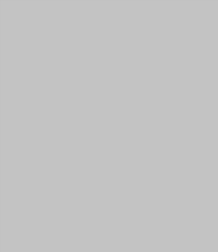  numéro de rue,               nom de rue,                           code postal,                  localité,                           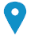            pays  numéro de téléphone :                                         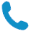   numéro de portable : 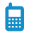  Inscrire l'adresse(s) courriel :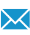 Sexe :                                      Date de naissance :                             Nationalité :    POSTE VISÉPROFESSIONEMPLOI RECHERCHÉÉTUDES RECHERCHÉESprofilEXPÉRIENCE PROFESSIONNELLE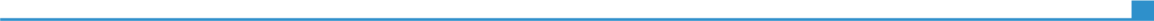 Remplacer par dates (de - à)Remplacer par dates (de - à)Remplacer par dates (de - à)Remplacer par dates (de - à)Remplacer par dates (de - à)Remplacer par dates (de - à)ÉDUCATION ET FORMATIONRemplacer par dates (de - à)Inscrire le niveau du CEC (ou autre) le cas échéantRemplacer par dates (de - à)Remplacer par dates (de - à)Remplacer par dates (de - à)Remplacer par dates (de - à)COMPÉTENCES PERSONNELLESLangue(s) maternelle(s)Remplacer par votre/vos langue(s) maternelle(s)Remplacer par votre/vos langue(s) maternelle(s)Remplacer par votre/vos langue(s) maternelle(s)Remplacer par votre/vos langue(s) maternelle(s)Remplacer par votre/vos langue(s) maternelle(s)Autre(s) langue(s)COMPRENDRE COMPRENDRE PARLER PARLER ÉCRIRE Autre(s) langue(s)Écouter Lire Prendre part à une conversation S’exprimer oralement en continu Remplacer par la langueNiveaux: A1/A2: utilisateur élémentaire - B1/B2: utilisateur indépendant - C1/C2: utilisateur expérimentéCadre européen commun de référence pour les languesNiveaux: A1/A2: utilisateur élémentaire - B1/B2: utilisateur indépendant - C1/C2: utilisateur expérimentéCadre européen commun de référence pour les languesNiveaux: A1/A2: utilisateur élémentaire - B1/B2: utilisateur indépendant - C1/C2: utilisateur expérimentéCadre européen commun de référence pour les languesNiveaux: A1/A2: utilisateur élémentaire - B1/B2: utilisateur indépendant - C1/C2: utilisateur expérimentéCadre européen commun de référence pour les languesNiveaux: A1/A2: utilisateur élémentaire - B1/B2: utilisateur indépendant - C1/C2: utilisateur expérimentéCadre européen commun de référence pour les languesCompétences en communicationCompétences organisationnelles / managérialesCompétences liées à l’emploiAutres compétencesPermis de conduire